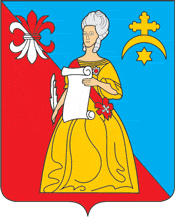 Калужская областьЖуковский районАДМИНИСТРАЦИЯгородского поселения «Город Кременки»ПОСТАНОВЛЕНИЕ«О внесении изменений в Перечень муниципальных программ ГП «Город  Кременки» утвержденный Постановлением Администрации ГП «Город Кременки» от 20.09.2021г. № 107-п »           « 10 »  ноября  2022г.                                                                                         № 141 -пг. КремёнкиРуководствуясь  постановлением администрации ГП «Город Кременки» от 26.11.2013 N 144-п "Об утверждении Порядка принятия решения о разработке, формирования и реализации муниципальных программ городского поселения «Город Кременки» и Порядка проведения оценки эффективности реализации муниципальных программ городского поселения «Город Кременки»ПОСТАНОВЛЯЮ:Ввести в Перечень муниципальных программ городского поселения «Город Кременки», утвержденный Постановлением Администрации ГП «Город Кременки» от 20.09.2021г. № 107-п следующие изменения:        Перечень дополнить п. 16 в следующей редакции:Контроль за исполнение настоящего постановления возложить на Зам. Главы администрации- начальник отдела экономического развития и управления муниципальным имуществом.                                         Настоящее Постановление вступает в силу со дня его официального обнародования.Зам. Главы Администрации                                                                           Л.А. Щукин№ п/пНаименование муниципальной программыНаименование ответственных исполнителей муниципальных программ16Муниципальная программы «Патриотическое воспитание населения г. Кременки Калужской области и подготовка граждан к военной службе»Администрация ГП «Город Кременки»